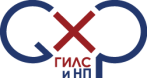 Министерство промышленности и торговли Российской ФедерацииФедеральное бюджетное учреждение«ГОСУДАРСТВЕННЫЙ ИНСТИТУТ ЛЕКАРСТВЕННЫХ СРЕДСТВИ НАДЛЕЖАЩИХ ПРАКТИК»(ФБУ «ГИЛС и НП»)ПО СМК.У1.2.5-2022Москва 2022	ОБЛАСТЬ ПРИМЕНЕНИЯПоложение о представлений сведений о доходах, расходах, об имуществе и обязательствах имущественного характера гражданами, претендующими на замещение должностей, и работниками, замещающими должности  в ФБУ  «ГИЛС  и  НП» (далее – Положение), устанавливает процедуру представления гражданами, претендующими на замещение должностей в Федеральном бюджетном учреждении «Государственный институт лекарственных средств и надлежащих практик» (далее – ФБУ «ГИЛС и НП», Учреждение), и работниками, замещающими эти должности в Учреждении, сведений о своих доходах, об имуществе и обязательствах имущественного характера, сведений о доходах, об имуществе и обязательствах имущественного характера своих супруги (супруга) и несовершеннолетних детей (далее – сведения о доходах), сведений о своих расходах, а также о расходах своих супруги (супруга) и несовершеннолетних детей по каждой сделке по приобретению земельного участка, другого объекта недвижимости, транспортного средства, ценных бумаг, акций (долей участия, паев в уставных (складочных) капиталах организаций), совершенной им, его супругой (супругом) и (или) несовершеннолетними детьми в течение календарного года, предшествующего году представления сведений (далее – отчетный период), если общая сумма таких сделок превышает общий доход данного лица и его супруги (супруга) за три последних года, предшествующих отчетному периоду, и об источниках получения средств, за счет которых совершены эти сделки (далее – сведения о расходах).Обязанность по представлению сведений о доходах и расходах в соответствии с настоящим Положением распространяется на лиц, поступающих на работу в ФБУ «ГИЛС и НП» на должности, указанные в пунктах «б» - «д» Перечня должностей в организациях, созданных для выполнения задач, поставленных перед Министерством промышленности и торговли Российской Федерации, при назначении на которые граждане и при замещении которых работники обязаны представлять сведения о своих доходах, об имуществе и обязательствах имущественного характера, а также сведения о доходах, об имуществе и обязательствах имущественного характера своих супруги (супруга) и несовершеннолетних детей, утвержденного приказом Минпромторга России от 18 апреля 2017 г. № 1210 (далее – Перечень), а также на работников ФБУ «ГИЛС и НП», замещающих такие должности.Положение не распространяется на Директора Учреждения и лиц, поступающих на работу на должность Директора Учреждения, представляющих сведения о своих доходах, об имуществе и обязательствах имущественного характера, а также своих супругов и несовершеннолетних детей в порядке, установленном постановлением Правительства Российской Федерации от 13 марта 2013 г. № 208 «Об утверждении Правил представления лицом, поступающим на работу на должность руководителя федерального государственного учреждения, а также руководителем федерального государственного учреждения сведений о своих доходах, об имуществе и обязательствах имущественного характера и о доходах, об имуществе и обязательствах имущественного характера своих супруга (супруги) и несовершеннолетних детей».Сведения о доходах и расходах представляются по форме справки, утвержденной Указом Президента Российской Федерации от 23 июня 2014 г. № 460 «Об утверждении формы справки о доходах, расходах, об имуществе и обязательствах имущественного характера и внесении изменений в некоторые акты Президента Российской Федерации».Требования настоящего Положения распространяются на всех работников ФБУ «ГИЛС и НП» вне зависимости от замещаемой должности с учетом пункта 1.2 настоящего Положения. НОРМАТИВНЫЕ ССЫЛКИ2.1 В настоящем Положении использованы ссылки на следующие нормативные правовые и локальные нормативные акты:Постановление Правительства Российской Федерации от 13 марта 2013 г.           № 208 «Об утверждении Правил представления лицом, поступающим на работу на должность руководителя федерального государственного учреждения, а также руководителем федерального государственного учреждения сведений о своих доходах, об имуществе и обязательствах имущественного характера и о доходах, об имуществе и обязательствах имущественного характера своих супруга (супруги) и несовершеннолетних детей»Указ Президента Российской Федерации от 23 июня 2014 г. № 460 «Об утверждении формы справки о доходах, расходах, об имуществе и обязательствах имущественного характера и внесении изменений в некоторые акты Президента Российской Федерации»Указ Президента Российской Федерации от 8 июля 2013 г. № 613 «Вопросы противодействия коррупции»Приказ Минпромторга России от 14 августа 2013 г. № 1299 «О реализации Указа Президента Российской Федерации от 2 апреля 2013 г. № 309 «О мерах по реализации отдельных положений Федерального закона «О противодействии коррупции»Приказ Минпромторга России от 18 апреля 2017 г. № 1210 «Об утверждении Перечня должностей в организациях, созданных для выполнения задач, поставленных перед Министерством промышленности и торговли Российской Федерации, при назначении на которые граждане и при замещении которых работники обязаны представлять сведения о своих доходах, об имуществе и обязательствах имущественного характера, а также сведения о доходах, об имуществе и обязательствах имущественного характера своих супруги (супруга) и несовершеннолетних детей»ПО СМК.У1.2.3 Положение о комиссии по противодействию коррупции и урегулированию конфликта интересов в ФБУ» ГИЛС и НП»И СМК.П4.1.2 О размещении информации на официальном сайте ФБУ «ГИЛС и НП» в сети интернетПримечание – При пользовании настоящим Положением целесообразно проверить действие ссылочных внутренних нормативных документов путем сравнения с документами, находящимися в Реестре внутренних нормативных документов системы менеджмента качества в локальной сети ФБУ «ГИЛС и НП», размещенном по адресу: Z:\24 Система менеджмента качества, а также действие внешних нормативных документов в справочной правовой системе Консультант Плюс.ТЕРМИНЫ, ОПРЕДЕЛЕНИЯ, ОБОЗНАЧЕНИЯ И СОКРАЩЕНИЯ3.1 В настоящем Положении используются следующие термины с соответствующими определениями:3.1.1 коррупция: Злоупотребление служебным положением, злоупотребление полномочиями, коммерческий подкуп либо иное незаконное использование физическим лицом своего должностного положения вопреки законным интересам общества и государства в целях получения выгоды в виде денег, ценностей, иного имущества или услуг имущественного характера, иных имущественных прав для себя или для третьих лиц либо незаконное предоставление такой выгоды указанному лицу другими физическими лицами.3.1.2 противодействие коррупции: Деятельность федеральных органов государственной власти, органов государственной власти субъектов Российской Федерации, органов местного самоуправления, институтов гражданского общества, организаций и физических лиц в пределах их полномочий: - по предупреждению коррупции, в том числе по выявлению и последующему устранению причин коррупции (профилактика коррупции);- по выявлению, предупреждению, пресечению, раскрытию и расследованию коррупционных правонарушений (борьба с коррупцией);- по минимизации и (или) ликвидации последствий коррупционных правонарушений.ПРЕДСТАВЛЕНИЕ СВЕДЕНИЙ ГРАЖДАНАМИ Гражданин представляет:Сведения о своих доходах, полученных от всех источников (включая доходы по прежнему месту работы, пенсии, пособия, иные выплаты) за календарный год, предшествующий году подачи документов для замещения должности, указанной в Перечне, а также сведения об имуществе, принадлежащем ему на праве собственности, и о своих обязательствах имущественного характера по состоянию на первое число месяца, предшествующего месяцу подачи документов для замещения должности (на отчетную дату).Сведения о доходах супруги (супруга) и несовершеннолетних детей, полученных от всех источников (включая заработную плату, пенсии, пособия, иные выплаты) за календарный год, предшествующий году подачи гражданином документов для замещения должности, а также сведения об имуществе, принадлежащем им на праве собственности, и об их обязательствах имущественного характера по состоянию на первое число месяца, предшествующего месяцу подачи гражданином документов для замещения должности (на отчетную дату).Представление сведений о доходах гражданами производится в отдел кадров Учреждения при оформлении заявления о рассмотрении возможности приема их на работу.Сведения о доходах, представленные лицами, претендующими на замещение должностей, включенных в Перечень, направляются начальником отдела кадров Учреждения, осуществляющим прием гражданина на работу, лицу Учреждения, ответственному за профилактику коррупционных и иных правонарушений в ФБУ «ГИЛС и НП».Лицо, ответственное за профилактику коррупционных и иных правонарушений в ФБУ «ГИЛС и НП», организует размещение, а отдел международного сотрудничества и внешних коммуникаций размещает сведения о доходах, расходах, об имуществе и обязательствах имущественного характера граждан и работников в сети «Интернет» на официальном сайте Учреждения (за исключением конфиденциальной информации), в соответствии с Порядком размещения сведений о доходах, расходах, об имуществе и обязательствах имущественного характера отдельных категорий лиц и членов их семей на официальных сайтах федеральных государственных органов, органов государственной власти субъектов Российской Федерации и организаций и предоставления этих сведений общероссийским средствам массовой информации для опубликования, утвержденным Указом Президента Российской Федерации от 8 июля 2013 г. № 613. В случае если гражданин, представивший справки о своих доходах, не был назначен на должность, эти справки возвращаются ему по письменному заявлению вместе с другими документами.ПРЕДСТАВЛЕНИЕ СВЕДЕНИЙ РАБОТНИКАМИ5.1 Работники, указанные в Перечне, ежегодно, не позднее 30 апреля года, следующего за отчетным, представляют:Сведения о своих доходах, полученных за отчетный период (с 1 января по 31 декабря) от всех источников (включая денежное содержание, пенсии, пособия, иные выплаты), а также сведения об имуществе, принадлежащем ему на праве собственности, и о своих обязательствах имущественного характера по состоянию на конец отчетного периода.Сведения о доходах супруги (супруга) и несовершеннолетних детей, полученных за отчетный период (с 1 января по 31 декабря) от всех источников (включая заработную плату, пенсии, пособия, иные выплаты), а также сведения об имуществе, принадлежащем им на праве собственности, и об их обязательствах имущественного характера по состоянию на конец отчетного периода.Сведения о расходах, если сумма сделки превышает общий доход лица и его супруги (супруга) за три последних года, предшествующих совершению сделки.В случае если гражданин или работник обнаружили, что в представленных ими сведениях о доходах, об имуществе и обязательствах имущественного характера не отражены или не полностью отражены какие-либо сведения либо имеются ошибки, они вправе представить уточненные сведения в соответствии с настоящим Положением.Работник может представить уточненные сведения в течение одного месяца после окончания срока, указанного в пункте 5.1 настоящего Положения. Гражданин может предоставить уточненные сведения в течение одного месяца со дня предоставления сведений на основании раздела 4 настоящего Положения.Справку о доходах (расходах) работник лично представляет лицу, ответственному за профилактику коррупционных и иных правонарушений в                        ФБУ «ГИЛС и НП».Работник, замещающий должность, не включенную в Перечень, и претендующий на замещение должности, включенной в Перечень (далее – кандидат), представляет указанные сведения в соответствии с разделом 4 настоящего Положения.В случае непредставления по объективным причинам работником сведений о доходах, об имуществе и обязательствах имущественного характера супруги (супруга) и несовершеннолетних детей, данный факт подлежит рассмотрению на комиссии по противодействию коррупции и урегулированию конфликта интересов Учреждения в соответствии с ПО СМК.У1.2.3 Положение о комиссии по противодействию коррупции и урегулированию конфликта интересов в ФБУ» ГИЛС и НП».Проверка достоверности и полноты сведений о доходах (расходах), представленных в соответствии с настоящим Положением работником (гражданином, кандидатом), осуществляется в соответствии с законодательством Российской Федерации и согласно Положению об осуществлении проверки в отношении лиц, замещающих должности или претендующих на замещение должностей, включенных в Перечень должностей в организациях, созданных для выполнения задач, поставленных перед Министерством промышленности и торговли Российской Федерации, при назначении на которые граждане и при замещении которых работники обязаны представлять сведения о своих доходах, об имуществе и обязательствах имущественного характера, а также сведения о доходах, об имуществе и обязательствах имущественного характера своих супруги (супруга) и несовершеннолетних детей, утвержденному приказом Минпромторга России от 14 августа 2013 г.  № 1299.После проверки лицом, ответственным за профилактику коррупционных и иных правонарушений в ФБУ «ГИЛС и НП», достоверности и полноты сведений о доходах (расходах), справка передается начальнику отдела кадров для хранения в личном деле работника (гражданина, кандидата).Сведения о доходах (расходах), представленные в соответствии с настоящим Положением работниками (гражданами, кандидатами) и являющиеся конфиденциальной информацией, не подлежат разглашению.Должностные лица Учреждения, в должностные обязанности которых входит работа с конфиденциальной информацией, содержащейся в сведениях о доходах (расходах), представленных в соответствии с настоящим Положением работниками (гражданами, кандидатами), виновные в их разглашении или использовании в целях, не предусмотренных законодательством Российской Федерации, несут ответственность в соответствии с действующим законодательством Российской Федерации.В случае непредоставления или предоставления заведомо ложных сведений о доходах (расходах) гражданин не может быть назначен на должность в Учреждении, а работник освобождается от должности в Учреждении или подвергается иным видам дисциплинарной ответственности в соответствии с законодательством Российской Федерации. Лицо, ответственное за профилактику коррупционных и иных правонарушений в ФБУ «ГИЛС и НП», организует размещение, а отдел международного сотрудничества и внешних коммуникаций размещает сведения о доходах, расходах, об имуществе и обязательствах имущественного характера граждан и работников в сети «Интернет» на официальном сайте Учреждения (за исключением конфиденциальной информации), в соответствии с Порядком размещения сведений о доходах, расходах, об имуществе и обязательствах имущественного характера отдельных категорий лиц и членов их семей на официальных сайтах федеральных государственных органов, органов государственной власти субъектов Российской Федерации и организаций и предоставления этих сведений общероссийским средствам массовой информации для опубликования, утвержденным Указом Президента Российской Федерации от 8 июля 2013 г. № 613. Лист регистрации измененийУТВЕРЖДЕНО приказом ФБУ «ГИЛС и НП»от «22» августа 2022 г. № 567  ПОЛОЖЕНИЕО ПРЕДСТАВЛЕНИИ СВЕДЕНИЙ О ДОХОДАХ, РАСХОДАХ, ОБ ИМУЩЕСТВЕ И ОБЯЗАТЕЛЬСТВАХ ИМУЩЕСТВЕННОГО ХАРАКТЕРА ГРАЖДАНАМИ, ПРЕТЕНДУЮЩИМИ НА ЗАМЕЩЕНИЕ ДОЛЖНОСТЕЙ, И РАБОТНИКАМИ, ЗАМЕЩАЮЩИМИ ДОЛЖНОСТИ В ФБУ «ГИЛС И НП»Разработал:Начальник отдела кадровСогласовано в СЭДМирзоева Л.А.должностьподписьФ.И.О.«12» августа 2022 г.Начальник отдела системы обеспечения качества Согласовано в СЭДФазылова М.Р.должностьподписьФ.И.О.«17» августа 2022 г.Изм.Номер листа (страницы)Номер листа (страницы)Номер листа (страницы)Номер листа (страницы)Номер документаПодписьДата внесения измененияДата введения измененияИзм.измененногозамененногоновогоаннулированногоНомер документаПодписьДата внесения измененияДата введения изменения